Муниципальное казённое дошкольное образовательное учреждение детский сад «Звёздочка»Сценарий развлечения в младшей разновозрастной группе №2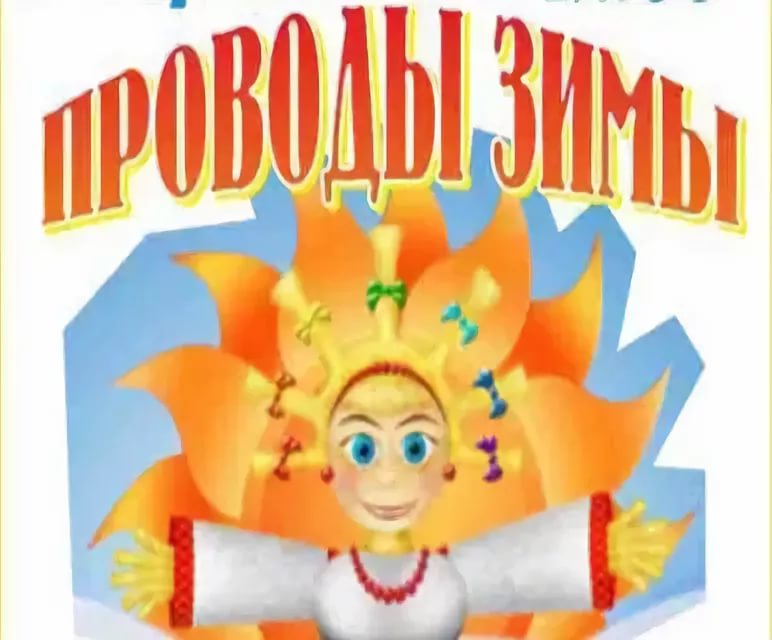 Воспитатель Е.А.Алякина2017годПроводы Зимы.1-й скоморох:
Спешите к нам, 
Не проходите мимо, 
Мы сегодня с вами, 
Провожаем зиму! 

2-й скоморох: 
Подходи, честной народ, 
Праздновать весны приход! 
Не ради денег, не ради славы, 
А ради шуток и забавы. 
Выходят Дед Мороз и Зима. 

Дед Мороз:
Здравствуй, весь честной народ! 

Зима: 
Спасибо, что пришли нас проводить! 

Дед Мороз: 
По озябшим городам
Уже спешит Весна-сестрица. 
До ее прихода нам
С вами надо бы проститься. Зима печально вздыхает.

Дед Мороз:
Зимушка-Зима! 
Что-то ты невесела? 
Не ласкают снежны бури? 
Что ты часто хмуришь брови? 
Здорова ли ты? 

Зима: 
Ах, Мороз… 

Дед Мороз: 
Ну-ка, встань да прибодрись, 
По кругу веселей пройдись. 

Звучит «Барыня». Зима с Дедом Морозом  танцуют, приглашая всех гостей.Дед Мороз:
Вот теперь все в полном порядке. Можно и Весну приглашать. 
Выходит Баба Яга, переодетая в Весну. 

Баба-Яга 
Весну приглашали? 

Дед Мороз:
Приглашали, только я её что-то не вижу. 

Баба Яга:
Ты что, дед, Весну-раскрасавицу не признал? Приглашали? Встречайте, как положено! Привет, братушки-ребятушки! Я так торопилась, так торопилась. Пора, говорят, к обязанностям своим приступать. Все, дед, ты можешь быть свободен со своей Зимой, мне тут с вами некогда болтать, пора работать, я к этой роли, может, 100 лет готовилась, недоедала, недосыпала. 

Дед Мороз: 
Вот ты и проговорилась. Значит, ты Весна ненастоящая. 

Баба-Яга
Как это, ненастоящая? 
Самая что ни на есть настоящая, и даже справочка имеется. 
Показывает справку.

Дед Мороз:(читает справку)
Назначается Весной на весь год! Ну и дела! 

Баба-Яга
И печать имеется. 
И подпись… не одна, а целых две. 

Дед Мороз:
Подпись неразборчива. 

Баба Яга:
Ну, дед, совсем ты старый стал, читать, что ль, разучился? 
Две подписи самых важных начальников: Кощея Бессмертного и Змея Горыныча. 

Дед Мороз:
Ну, теперь все ясно. Мы тебя на должность Весны принять не сможем. 

Баба Яга:
Как это - не можете? Я готовилась, готовилась, никому почти вреда не причинила, разве только чуть-чуть пошалила… 

Дед Мороз:
Не быть тебе, Баба Яга, Весной-красной. 

Баба Яга:
Такую роль доверили, а я не справилась. Может, все же я останусь, все равно настоящей нет, да и какая она - никто не знает. 

Зима:
Настоящая - она 
Словом да умом красна! 
По земле она идет - 
Все ликует, все цветет. 

Слышна весёлая музыка, выходит Весна.

Весна:
Ясна-красна, пришла Весна! 
С далью голубою, 
С талою водою, 
С золотистым гребнем, 
С изумрудным стеблем. 
С раскатистыми грозами, 
С зелеными березами, 
Со светлыми денечками, 
С веселыми цветочками
И с теплым ярким солнышком. 
Спасибо, что меня с радостью встречаете, но и Зимушку не обижаете. Сегодня еще ее день правления, так давайте ее проводим с почестями. 

1-й скоморох: 
Русскую зиму проводить нужно
По-старинному весело, дружно. 
Грустить сегодня здесь не полагается, 
Итак, наш праздник продолжается. 

2-й скоморох: 
Выходи, удальцы, 
Не робей, молодцы! 
Не ленись, не скучай, 
Зарабатывай на чай! 

Зима:Хорошо ли вам было зимой?Дети. Да!3има. А снеговика вы лепили??Дети. Лепили!!Зима. А где же он? Еще не приходил? Давайте его скорее позовем!Дети. Снеговик, иди! Входит Снеговик.Снеговик.Я, ребята, снеговик.К снегу, к холоду привык.Вы слепили меня ловко –Вместо носа тут морковка.Любим мы, снеговики,Поиграть зимой в снежки.Дети играют со Снеговиком в снежки.Снеговик.Ох, и ловко вы играли!Меня снегом забросали.Ой, пойду я отдыхатьИ под елкой буду спать!1-й скоморох: Оставайся Снеговик с нами на празднике2-й скоморох: А мы начинаем соревнования!
Дети с родителями делятся на 2 команды

1-й скоморох: 
Ой, ребятки, вот так чудо: 
Отдать почести Зиме 
Бабка Ёжка, посмотрите, 
Прилетела на метле. 
Ее она вам рада одолжить
И полетать на ней, «как надо», 
Даже может научить. 

Игра «Полёт на метле» (От каждой команды выходит родитель и ребёнок, садятся на метлу и бегут, огибая препятствие) 

2-й скоморох: 
Вот бревно, а вот мешки, 
Выходите, мужики! 
Кто кого мешком собьет. 
Тот подарок заберёт! 

«Бой подушками»(От каждой команды выходит по одному человеку)

1-й скоморох: 
Мужиков, парней, ребят
Вызываем на канат. 
Десять слева, десять справа, 
Только мускулы трещат. 

«Перетягивание каната». (Участие принимают все участники)

2-й скоморох:
Конь заряжен, дуйте в ус, 
Ветер не догонит. 
Вот ещё аттракцион –
«Наездники».
(Ребёнок - в роли наездника, родитель - в роли коня).
1-й скоморох: 
Прощай, Зимушка-Зима, 
Погостила ты сполна. 
А теперь прощай, прощай, 
Снова в гости приезжай. 

2-й скоморох
Прощай, Дедушка Мороз! 
Спасибо, заподарков воз. 
А теперь прощай, прощай, 
Снова в гости приезжай! 1-й скоморохТебе спасибо, Снеговик
Ведь ты к холоду привык!А теперь прощай, прощай, 
Снова в гости приезжай! 
Дед Мороз, Зима и Снеговик, прощаясь, уходят Поджигается чучелоДети:Гори, гори ясно, чтобы не погасло.Чтобы все метели разом улетели.Чтобы птички пели, травки зеленели,Небеса синели и колосья зрели.
1-й скоморох: 
А сейчас, а сейчас
Начинаем перепляс. 
Подходи сюда, народ, 
Тот, кто пляшет, тот вперёд 

Пляска 

2-й скоморох: 
Вот и празднику — конец, 
Кто пришел — тот молодец! 
А Весна нас  угощает
Всех блинами, сладким чаем. 
